What is this form for?Use this Request for Reimbursement form to ask for payment from your HRA for eligible care you’ve already paid for with a credit card, cash or check.Get your money back faster. Submit your expenses online.You can skip this form and easily submit your expenses online for faster reimbursement. Plus, it reduces errors and saves paper. Here’s how:Log in to your member website.Follow steps to submit a claim form.Why submit online?▶ Your form is instantly submitted for review.▶ You may be able to sign up for email alerts to track payments.What expenses are eligible?▶ A general list of eligible expenses and frequently asked questions is available on your member website.▶ Don’t miss the deadline: Your request must be postmarked before the submission deadline, which you can find in your benefits document. For help, contact your employer or plan sponsor.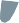 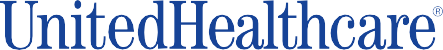 Need help?Call us at 1-800-331-0480Page 1 of 3Part 2: About your expenses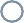 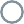 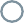 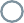 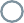 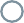 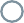 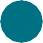 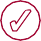 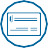 Complete the information below for each expense you’re submitting.If you have more than three expenses, please print out multiple copies of this page and use this section as many times as needed.Expense 1Information must match your receipt.Start date of care or servicePatient nameEnd date (may be the same as start date)AmountThis is (check one): MyselfMy   spouse My dependentType of Expense:Medical	Prescription (RX)Dental	Over-the-Counter (OTC)Vision	Premiums,	.	HearingExpense 2Information must match your receipt.Start date of care or servicePatient nameEnd date (may be the same as start date)AmountThis is (check one): MyselfMy   spouse My dependentType of Expense:Medical	Prescription (RX)Dental	Over-the-Counter (OTC)Vision	Premiums,	.	HearingExpense 3Information must match your receipt.Start date of care or servicePatient nameEnd date (may be the same as start date)AmountThis is (check one): MyselfMy   spouse My dependentType of Expense:Medical	Prescription (RX)Dental	Over-the-Counter (OTC)Vision	Premiums,	.Need help?Call us at 1-800-331-0480HearingPage 2 of 3Part 3: Attach your receipts or Explanation of Benefit forms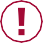 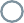 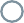 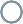 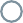 Now it’s time to attach the papers that confirm the expenses. These can include the receipts from health care services and Explanation of Benefit (EOB) forms.Provide an itemized receipt for each amount requested, or your request will be denied.Please don’t send credit card receipts, cashed checks or copies of checks. They are not acceptable receipts for reimbursement.The papers you provide as proof for your expenses must show specific information:Circle names and dollar amounts on your receipts. Don’tFor medical expenses: Name and address of provider Amount chargedType of service Date of service Patient’s nameFor prescriptions: Patient’s name Amount chargedDate the prescription was filled One of these:Name of medicationThe National Drug Code (NDC) numberThe word “co-payment” printed on receiptwrite any information on the receipt.Use only blue or black ink. Don’t use a highlighter.Tape small receipts to a sheet of 8.5 x 11 blank white paper.Mail or fax pages 2 and 3 of this form along with your receiptsMail to: Health Care Account Service CenterP.O. Box 740378 Atlanta, GA 30374▶ Fax: (248) 733-6148 ▶ Toll-free fax: 1-866-262-6354Need help?	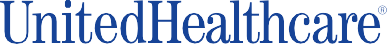 Call us at 1-800-331-0480©2014 Insurance coverage provided by or through UnitedHealthcare Insurance Company or its affiliates. Administrative services provided by United HealthCare Services, Inc. or their affiliates. UHCEW707376-000 HRAC 8-14Page 3 of 320YY